					Tel: 0114 275 1937  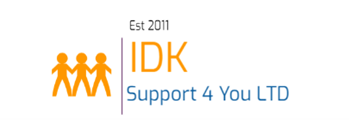 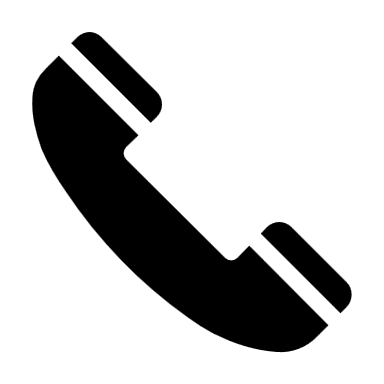         Time Sheet                                   	 Email: timesheets@idksupport.co.uk 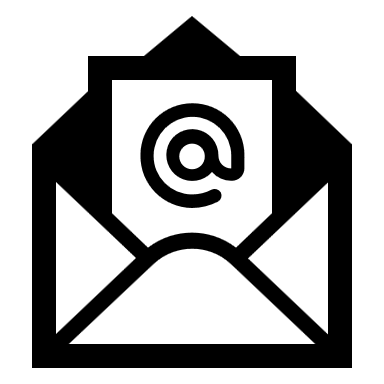 Employer: _____                             ____________                                            Employee: ______________________________	                                         Time sheets must be sent in on or before the cut of date for the month     Month             Time AM        Time PM        Total Hours    Nights         Holidays								            Holidays taken	We hereby certify that the details on this time sheet have been checked by both the employer and the employee and that they are accurate. Signed Employer:                                                         Signed Employee:       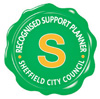 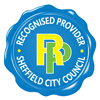 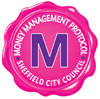 1/      /20222/      /20223/      /20224/       /20225/       /20226/       /20227/       /20228/      /20229/      /202210/    /202211/    /202212/    /2022 13/    /202214/    /202215/    /202216/    /202217/    /202218/    /202219/   /202220/    /202221/    /202222/    /202223/    /202224/    /202225/    /202226/    /202227/    /202228/    /202229/   /202230/   /202231/    /2022Number of hours Rate of paySub totalTOTAL£